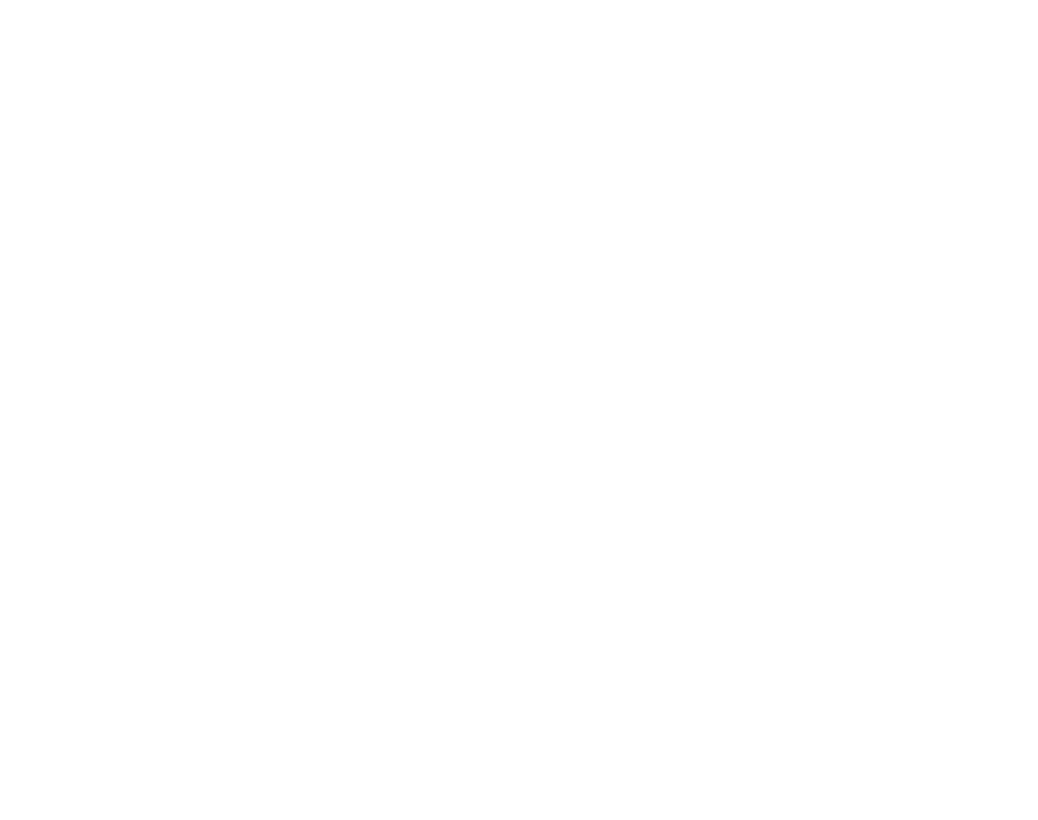 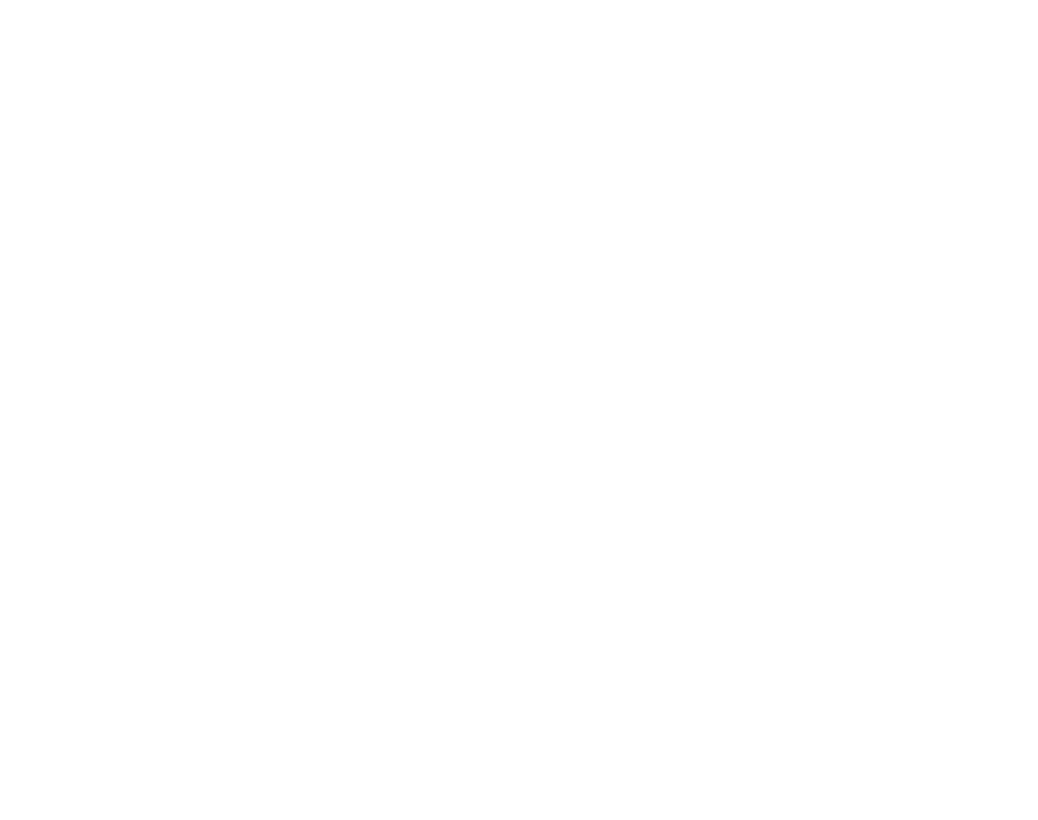 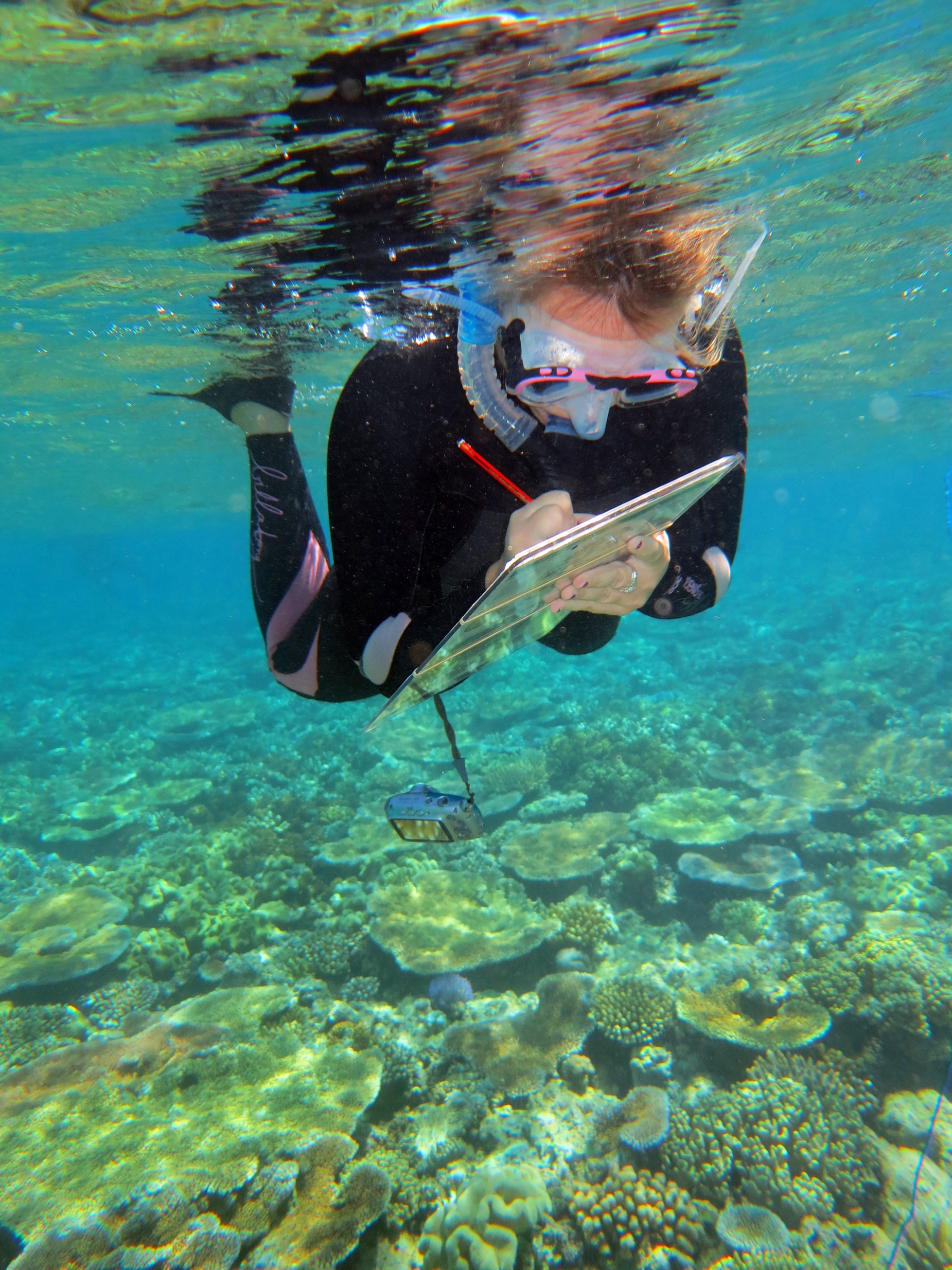 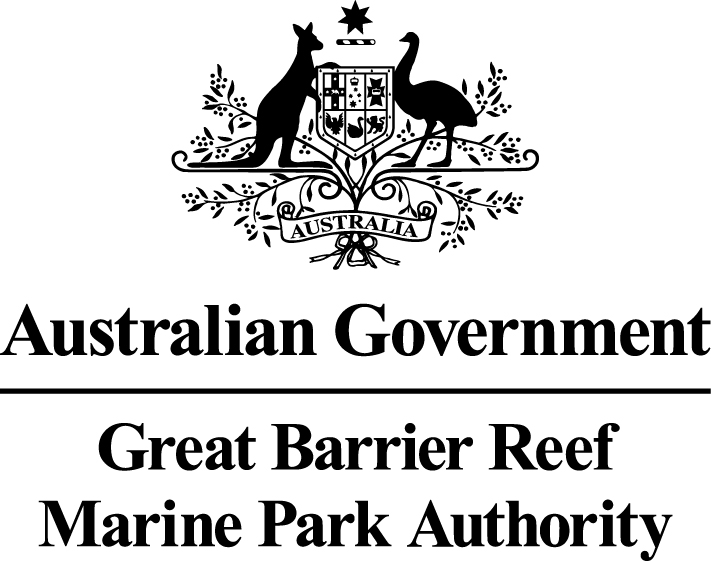 Science StrategyInformation NeedsThe Great Barrier Reef Marine Park Authority Science Strategy 2014-19  is licensed by the Commonwealth of Australia for use under a Creative Commons By Attribution 3.0 licence with the exception of the Coat of Arms of the Commonwealth of Australia, the logo of the Great Barrier Reef Marine Park Authority, any other material protected by a trademark, content supplied by third parties and any photographs. For licence conditions see: http://creativecommons.org/licences/by/3.0/auThe Great Barrier Reef Marine Park Authority asserts the right to be attributed as author of the original material in the following manner: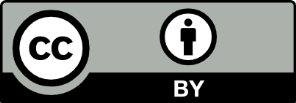 © Commonwealth of Australia (Great Barrier Reef Marine Park Authority) 2014The Great Barrier Reef Marine Park Authority has made all reasonable efforts to identify content supplied by third parties using the following format ‘© Copyright, [name of third party]’ or ‘Source: [name of third party]’. Permission may need to be obtained from third parties to re-use their material. Requests and inquiries concerning reproduction and rights should be addressed to Communications, Great Barrier Reef Marine Park Authority, PO Box 1379, Townsville Queensland 4810.DisclaimerWhile reasonable efforts have been made to ensure that the contents of this publication are factually correct, GBRMPA does not make any representation or give any warranty regarding the accuracy, completeness, currency or suitability for any particular purpose of the source material contained in this publication. Readers should consult the source material referred to and, where necessary, seek appropriate advice about the suitability of the publication for their needs. To the extent permitted by law GBRMPA shall not be liable for any loss, damage, cost or expense that may be occasioned directly or indirectly through the use of or reliance on the contents of this publication.National Library of Australia Cataloguing-in-Publication entryGreat Barrier Reef Marine Park Authority Science Strategy and Information Needs 2014-2019 / Great Barrier Reef Marine Park Authority.ISBN   9781922126481 (ebook)Includes bibliographical references.Marine resources—Queensland—Great Barrier Reef.Conservation of natural resources—Queensland—Great Barrier Reef.Marine parks and reserves—Queensland—Great Barrier Reef—Management.Environmental management—Queensland—Great Barrier Reef. Great Barrier Reef (Qld.)Great Barrier Reef Marine Park Authority, author551.42409943This publication should be cited as:Great Barrier Reef Marine Park Authority 2014, Great Barrier Reef Marine Park Authority Science Strategy and Information Needs 2014-2019, GBRMPA, Townsville.Further information is available from:		Great Barrier Reef Marine Park Authority		2-68 Flinders Street East (PO Box 1379)Townsville Queensland 4810Telephone 	+617 4750 0700Fax 		+617 4772 6093Web site	www.gbrmpa.gov.auExecutive summaryManagement informed by the best available knowledge is fundamental to ensuring a healthy Great Barrier Reef for future generations.The Great Barrier Reef Marine Park Authority (the agency) seeks to base its management on a comprehensive and up-to-date understanding of the Great Barrier Reef — its values and processes and the pressures affecting it. The Science Strategy and Information Needs 2014–2019 sets out the future scientific information needs of the agency. It aims to ensure that science activities are relevant, targeted to address critical management issues and their outcomes are easily accessible.The strategy is based on the outcomes of the Great Barrier Reef Outlook Report 2014 and the recently completed Great Barrier Reef Region Strategic Assessment, plus the critical thinking applied in developing the synthesis documents that informed those reports. Timed around the five-yearly cycle of the Outlook Reports, development of a science strategy is an opportunity for the agency to review and prioritise science information needs in conjunction with its partners. This strategy has a five-year life and replaces a previous version developed following release of the first Outlook Report in 2009. The strategy is designed for use by the agency and its partners, particularly the scientific community (based in research institutions, universities and government agencies), research funding providers, and providers of monitoring and other relevant information such as Reef-based industries, Traditional Owners and members of the community. Knowledge, integration and innovation is one of the foundational areas of the agency’s 25-year management program. This strategy identifies priority information needs, grouped under four thematic areas: Drivers and pressuresKey valuesThresholds and desired conditionManagement responsesA series of key research questions for each theme is articulated in the strategy and more detailed research questions, which may be updated through the life of the strategy, are provided on a web-based register of detailed knowledge needs. Glossary of key terms Adaptation: an adjustment that moderates harm or exploits beneficial opportunities in natural or human systems in response to actual or expected climatic changes or their effects. A ‘biological adaptation’  is a phenotypic variant that results in highest fitness among a specific set of variants in a given environment; it occurs when the more vulnerable members of a population are eliminated by an environmental stress, leaving the more tolerant organisms to reproduce and recruit to available habitatAdaptive capacity: the potential for an organism, species, ecosystem or social group (including industry sector) to adapt to change (including changes in variability and extremes) so as to maximise fitness; moderate potential damages; or take advantage of opportunities, such as increased space availabilityBest available science: all relevant scientific information, generated by various sources and approaches, contributing to the evidence base for managementBiocultural diversity: includes the biological, cultural, and linguistic dimensions of diversity, which are interrelated (and possibly coevolved) within a complex socio-ecological adaptive systemCommunity benefits: the social, cultural and economic benefits (i.e. ecosystem services) derived from the environment.Cumulative effects: the net change to the environment resulting from the effects of one or more pressures, and the interactions between those pressures, added to other past, present, and reasonably foreseeable future pressuresDriver: an overarching cause of change in the environmentEffect: a positive or negative change to the environmentEnvironment: ecosystems and their constituent parts, including people and communities; natural and physical resources; the qualities and characteristics of locations, places and areas heritage values of places; and the social, economic and cultural aspects of the aboveExposure:  the nature and degree to which an organism, species or ecosystem or social group (including industry sector) is exposed to significant pressure(s) and activitiesHeritage value: a place’s natural and cultural environment having aesthetic, historic, scientific or social significance, or other significance, for current and future generations of AustraliansInfluencing factor: human activities that directly or indirectly cause one or more pressures on the environmentNet environmental benefit: having an overall positive effect on the environment Outcome: an end result that is being aimed for Precautionary principle: the principle that lack of full scientific certainty should not be used as a reason for postponing a measure to prevent degradation of the environment where there are threats of serious or irreversible damagePressure: a mechanism that causes a change in the condition of the environmentRegion’s values: the ecological, heritage, social and economic values of the Great Barrier Reef Region.Resilience: is the capacity of an organism, species, ecosystem or social group to resist and recover from disturbances while still retaining the same function, structure, integrity and feedbacks. Resilience (sensitivity and adaptive capacity) describes the likely response of an organism, species or ecosystem to exposure to a disturbance. The concept is dynamic and is closely related to vulnerability. Sensitivity:  the degree to which an organism, species, ecosystem or social group (including industry sector) is affected, either adversely or beneficially, by pressures and activitiesStandard: a specified desired state and/or set of conditions that is adhered to or maintained Target: the management intent for a matter relevant to the condition of the environment. It can relate to an issue, habitat, species, activity or any other matter Threat: see ‘Pressure’Threshold: comprises three aspects: degradation threshold — the point beyond which the average condition of an ecosystem begins to degrade; ecosystem state and process threshold — a set of conditions that determine whether the ecosystem will exhibit natural recovery or shift towards a different and less desirable condition; physiological threshold — a set of conditions where the environment becomes so hostile that fundamental physiological functions are grossly impairedValue: those aspects of an environment that make it of significanceVulnerability: the degree to which an organism, species, ecosystem or social group (including industry sector) is susceptible to, or unable to cope with, adverse effects. Vulnerability is a function of the character, magnitude, and rate to which a system or species is exposed, its sensitivity, and its adaptive capacityContext The Great Barrier Reef and its managementThe Great Barrier Reef is the world’s largest coral reef ecosystem, comprising a maze of reefs and islands, thousands of species and a diversity of habitats, from mangroves and seagrasses to coral reefs and open water. It is a place of great significance to its Traditional Owners who have a unique and continuing connection with the area. It is also critical to the cultural, economic and social wellbeing of the more than one million people living in its catchment, and is valued by the national and international community. The Reef’s importance is recognised through its listing as a world heritage area and its protection as a marine park. The Great Barrier Reef Marine Park Act 1975 and its supporting regulations are the principal legislation for protection and management of the Great Barrier Reef. The main object of the Act is to provide for the long-term protection and conservation of the environment, biodiversity and heritage values of the Great Barrier Reef Region. It establishes the Great Barrier Reef Marine Park Authority — an Australian Government statutory agency — and governs its operations. The agency manages the Great Barrier Reef Marine Park in accordance with the Act. This Commonwealth marine protected area is complemented by the Queensland Great Barrier Reef Coast Marine Park in adjacent Queensland waters. The Australian and Queensland governments work in partnership to protect and manage the Great Barrier Reef. The agency also works in strong partnership with a range of other organisations and individuals who directly participate in protecting and managing the Reef. Examples include: Traditional Owners, local governments, natural resource management bodies, research institutions, industries, community groups and schools. Current state of the Great Barrier ReefThe Great Barrier Reef Outlook Report 2014 concludes that the northern third of the Great Barrier Reef has good water quality and its ecosystem is in good condition. In contrast, key habitats, species and ecosystem processes in central and southern areas, especially inshore, have continued to deteriorate from the cumulative effects of many pressures. Traditional Owners maintain their connections to the Region, however, related cultural and heritage values have deteriorated. Some of the Region’s historic heritage values are well recognised and managed, while many others are poorly recorded and their condition is not well understood. The report shows that, while the Great Barrier Reef continues to provide strong economic and social benefits, changes to the condition of its ecosystem and heritage values have implications for the benefits provided to the community. Climate change, poor water quality from land-based run-off, impacts from coastal development and some impacts of fishing were identified as the major pressures on the future health and resilience of the Great Barrier Reef. Pressures assessed as being of highest risk included sea temperature increase, ocean acidification, sea level rise, altered weather patterns, sediments and nutrients in land-based run-off, outbreaks of crown-of-thorns starfish, illegal fishing and poaching, incidental catch of species of conservation concern and modifying coastal habitats.In response to the findings of the Outlook Report and the recently completed Great Barrier Reef Region Strategic Assessment, the agency adopted a 25-year management program for the Reef – The Great Barrier Reef Region Strategic Assessment Program Report.The contribution of science to managementA comprehensive and up-to-date understanding of the Great Barrier Reef, its values, the processes that support it and the pressures that are affecting it is fundamental to protecting and restoring the Great Barrier Reef and making informed decisions on avoiding, mitigating and offsetting the pressures affecting it. Knowledge, integration and innovation is one of the three foundational areas of the agency’s 25-year management program. The future role of science in Reef management is built on the work of the past four decades, over which time the agency’s management arrangements have consistently been underpinned by the best available science. Examples include: zoning plans, plans of management, permit assessments and specific policies, and other information. Improved knowledge and understanding has also directly contributed to key synthesis documents about the Reef and its catchment which have in turn informed higher level policy development, program planning and reporting. Sources of scientific information The agency receives scientific information about the Reef and its management from a range of sources including:Research institutions and government agencies — research, monitoring and modelling is carried out by scientists and technicians that are highly trained in relevant fields. Results are generally made available to the agency through published peer reviewed journal articles, reports, meetings, conferences and symposia. Reef-based industries — monitoring is conducted by individuals and companies within sectors such as tourism and commercial fishing. The level of technical expertise and training is variable. Gathering the information may be a voluntary contribution to management, or may be undertaken to meet a permit condition or a compulsory reporting obligation.Members of the community — typically a voluntary contribution, and generally associated with recognised 'citizen science' monitoring programs that provide training and oversight.Traditional Owners — research and monitoring undertaken through Traditional Use of Marine Resources Agreements and other natural resource management initiatives. Some programs are partnerships with research institutions or government agencies.The agency engages with research providers and major research programs through a number of long-standing formal relationships, including participation in relevant boards and committees, and formal membership in research teams, as well as through one-on-one communication between individual staff members and the scientific community.  About the strategyPurposeThe purpose of the strategy is to guide the provision of scientific information relevant to protection and management of the Great Barrier Reef. It is designed to raise the awareness and profile of the scientific information needs of the agency, especially within research organisations and funding bodies.The strategy supports the agency’s vision:A healthy Great Barrier Reef for future generationsand its four goals:protecting and restoring the ecosystem health and biodiversitysafeguarding the Reef’s heritage valuesensuring use is ecologically sustainable and benefits current and future generationsreducing cumulative impacts and building resilience.ObjectivesThe objectives of the strategy are: to foster the generation of scientific information that informs management and improves outcomes for the values of the Great Barrier Reefto underpin an open dialogue between the agency and research institutes, reef based industries and the broader community about priority knowledge gaps; feasible research, modelling and monitoring options; and the application of scientific informationto develop and maintain an open dialogue with Traditional Owners about research relevant to their sea country. Scope and timeframeThe strategy sets out the priority scientific information needs of the agency in relation to its protection and management of the Great Barrier Reef Region.All the aspects of the Region’s environment are considered, comprising:biodiversity and ecosystem healthheritage valuescommunity (social, economic and cultural) benefits derived from the environment.Timed around the cycle of Outlook Reports for the Great Barrier Reef, the strategy applies to the period from 2014 to 2019. It is intended that the strategy will be reviewed every five years to reflect the changing state of the Great Barrier Reef and the issues it is facing. It may be amended in response to emerging issues or new information. Changes in research priorities will be reflected in amendments to a web-based register of detailed research questions available at www.gbrmpa.gov.au.Development processDevelopment of the strategy was principally informed by the Great Barrier Reef Region Strategic Assessment Report and the Great Barrier Reef Outlook Report 2014. The strategic assessment and its resulting 25-year management program set out how scientific knowledge will be applied to protection and management of the Great Barrier Reef.The outcomes of the Great Barrier Reef Outlook Report 2014 informed analysis of key priority areas. The relevant assessments are summarised in Appendix A, comprising:current condition and trends of the Region’s valuescurrent effects and trends of pressures on those values state of knowledge (level of confidence) for each assessment — a guide to where information gaps may be limiting management’s ability to act.Appendix B is a summary of the assessment of the likely future risks to the Reef as presented in the Outlook Report. Finer scale analysis and synthesis documents were also considered. These include:Biodiversity Conservation Strategy 2013 and associated vulnerability assessments for high risk species and habitatsInforming the Outlook for Great Barrier Reef Coastal EcosystemsCoastal Ecosystems Assessment Framework and basin assessments (to be published)Great Barrier Reef Climate Change Adaptation Strategy and Action Plan, 2012-2017Ecological risk assessment of trawling in the Great Barrier Reef Marine Park Recreation Management StrategyReef Plan Scientific Consensus Statement, 2013Reef Water Quality Protection Plan – Research Development and Innovation Strategy 2013–2018Resilience-based framework for environmental decision making in the Great Barrier Reef World Heritage AreaIntegrated Monitoring Framework.In each of the above documents, the identification of knowledge gaps and recommendations for future research, monitoring and modelling were based on comprehensive risk-based approaches and included external expert opinion and stakeholder consultation.  Advice from key research institutions as well as Australian and Queensland government partners was taken into account in developing this strategy.Framework and terminologyThis strategy is based on the driver, pressure, state, impact and response (DPSIR) framework (Figure 1), which has been widely adapted and applied in managing and reporting on the state of the environment, including by the European Environment Agency, United States Environmental Protection Agency and the Australian Government. This framework is constructed on a set of cause-and-effect relationships where drivers and influencing factors cause pressures that affect the state (or condition) of both the ecological and human systems that make up the environment. The condition of those ecological and human systems has an impact on the benefits derived by the community. Management responses are adapted to reflect changes in all components of the system.All aspects of the environment in the Great Barrier Reef Region, including ecological, heritage, social and economic values are collectively referred to as the ‘Region’s values’.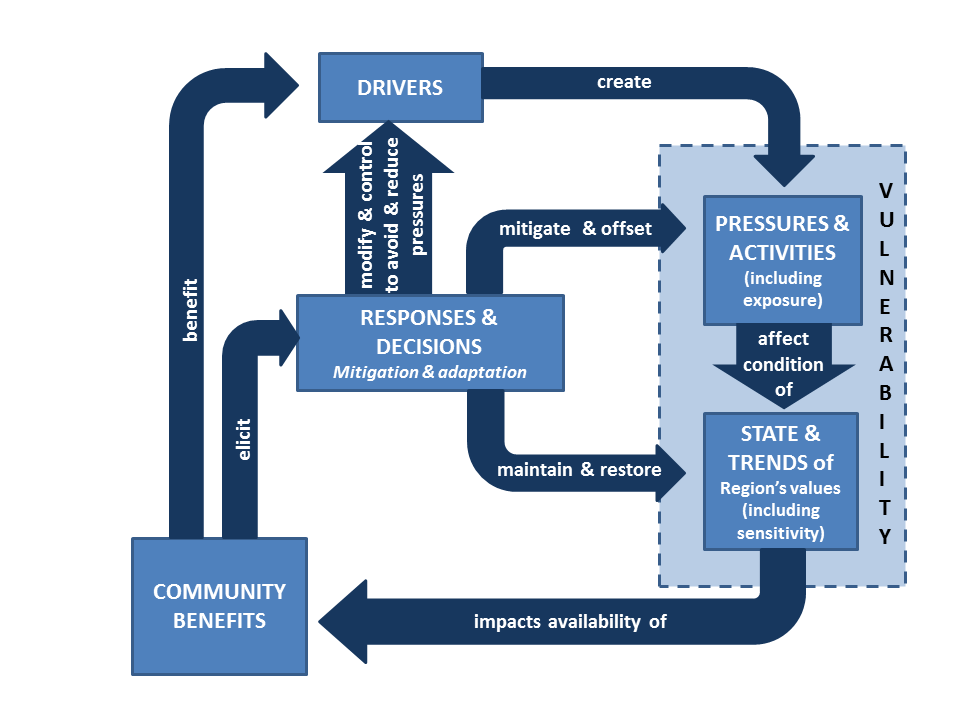 Figure 1. How research, modelling and monitoring inform adaptive management, based on a Driver, Pressure, State, Impact, and Response framework. To adaptively manage the complex system, each of the components of the driver, pressure, state, impact, response framework, and their cause and effect links, need to be understood through monitoring, research and modelling. Results are reviewed against management objectives, outcomes and targets and decision alternatives selected, based on a management strategy. Responses include modifying and/or controlling drivers to avoid and reduce pressures, mitigate and offset pressures and activities, and maintaining or restoring the state of the Region’s values.  Scientific approaches to inform adaptive management  To adaptively manage a system as complex as the Great Barrier Reef, each component of the DPSIR framework (Figure 1) and their cause-and-effect links needs to be understood through the three major scientific approaches — monitoring, targeted research and modelling.   Combinations of all three approaches will be required to address the science information needs articulated in this strategy.  Results are reviewed against management objectives, outcomes and targets, with the results used to adapt management responses.  Their outcomes will ultimately improve future management responses to avoid, mitigate or offset pressures, deliver net environmental benefit and promote appreciation of the Region’s values.  Monitoring, including community knowledgeMonitoring is required to track each component of the DPSIR framework over time. It provides information on the condition of the Region’s values and factors influencing those values. It also plays a fundamental role in evaluating management effectiveness and assessing future risks. It is critical to informing the development, refinement and application of models that help managers better understand trends and patterns occurring in the Region. Monitoring data are used to meet statutory reporting requirements such as the agency’s five-yearly Outlook Report and its annual report, as well as other reporting obligations including communicating the outcomes of actions under the Reef Water Quality Protection Plan 2013. One of the key new initiatives outlined in the agency’s 25-year management program is an integrated Reef-wide monitoring and reporting program to support adaptive management (see Section 5.3 ). Targeted researchTargeted research improves understanding of cause-and-effect relationships in the ecological and human systems; improves interpretation of monitoring information; contributes to the refinement of models; identifies ecosystem thresholds for pressures, including a better understanding of cumulative effects; contributes to identifying indicators; and informs the selection of management responses. The agency engages with, undertakes, commissions, influences or is a partner in a wide range of targeted research relating to the Region. It will continue to rely on such research to enhance understanding of the Reef and to inform and improve management measures. ModellingModelling is required to better understand the complex, variable and interconnected systems that make up the Great Barrier Reef. It allows assumptions to be made about the condition of values and the extent of pressures at larger scales than would be possible from research or monitoring data alone. It can also be used to test management measures and predict their effectiveness at achieving desired outcomes and targets. The agency recognises the need to build staff capacity in modelling and its application to management. The agency will strengthen collaboration with partner organisations with modelling expertise, including the Australian Institute of Marine Science, CSIRO and Australian Research Council Centre of Excellence for Integrated Coral Reef Studies.Science needs, 2014 to 2019FocusThe agency has adopted a set of outcomes and targets to provide a clear line of sight between statutory objectives and management actions. Outcomes apply to the full suite of the Region’s values and will guide the agency’s planning and decision-making. Targets have been nominated for a set of key values, processes and pressures (listed in Appendix C) and are designed to ensure actions within the Region and the catchment are focused on aspects critical to the health of the Reef and restoration, maintenance and enhancement of the Region’s values. To support the agency’s outcome-based target-driven management approach, priority will be given to scientific information that informs actions to:restore the condition of values and processes in poor and very poor condition (see Appendix A) including critical habitats such as coral reefs and seagrass meadows and ecological processes such as connectivity and recruitmentmaintain and enhance the condition of values and environmental processes in good and very good condition.Improved scientific knowledge and understanding will also be required to support the agency’s major new Reef Recovery Program — implementing regional and local cooperative management approaches to address threats to the Region’s values and promote sustainable use. Introduction of this program recognises that, while there is a suite of common issues across the Region, the way these interact is often very localised and varies from place to place. In developing the program, priority will be given to addressing pressures that affect identified at-risk species and habitats. Priority will be given to implementing the program in Keppel Bay, Mackay, and Townsville (Cleveland and Bowling Green bays), as well as Princess Charlotte and Bathurst bays further north.The agency will also be seeking to better understand and take into account cumulative effects in its management of the Reef, particularly in assessing and deciding on the grant of permits and developing planning arrangements. The need to understand and address cumulative effects is strongest in the inshore areas of central and southern areas of the Region, particularly close to major regional centres.ThemesThere are four overarching themes for the agency’s science information needs, based on the DPSIR framework: Drivers and pressures Key valuesThresholds and desired conditionManagement responses. The first three themes are interrelated and directly inform understanding of the interactions between the drivers, activities, pressures, state, and effects within the system. The fourth theme concerns the testing of current and possible management responses to identify the most appropriate, cost-effective and feasible options available. For each of the themes, a set of ‘key questions’ is provided setting out the broad scope of the agency’s science needs. More detailed questions for each theme are described in a web-based register of detailed knowledge needs. This will be regularly updated to address emerging issues and critical information needs for management. For each theme, the science needs are put into context through a discussion of why the theme is important for management and how the scientific information generated will be applied to adaptive management.Identification and development of individual science projects under each theme should be designed to answer one or more of the questions, taking into account the broader DPSIR framework and the management context. Table 1 summarises how scientific information generated under each theme will contribute to developing, refining and implementing the various management tools employed by the agency.Table 1 Contribution of science information to developing, refining and implementing management toolsTheme A: Drivers and pressures A better understanding of the cause-and-effect links between drivers, influencing factors and pressures will be an important contribution to improved protection and management of the Great Barrier Reef. In particular it is crucial to better understand the interactions between pressures and the ecological, heritage, cultural, social, economic values of the Region, including having a more dynamic understanding of cumulative effects. Why is this important? Declining Great Barrier Reef health indicates the need to not only protect and restore the condition of values and processes, but to improve the management of high risks and cumulative effects. The agency’s 25-year management program recognises that halting and reversing declines in the health of the Region’s values will depend on minimising not only short-term or acute pressures, but also cumulative and chronic pressures, some of which may seem insignificant in isolation. An increased understanding of cumulative effects can improve management decisions, particularly those related to environmental impact assessment. In addition, a better predictive capacity and understanding of effects on particular values or in defined spatial areas allows future scenarios to be more thoroughly explored. The five key drivers affecting Reef health identified in the strategic assessment and Outlook Report are economic growth, human population growth, societal attitudes (people’s relationship with the Reef), technological developments and climate change. The reports highlight an unprecedented decline in the condition of species and habitats within the Great Barrier Reef’s southern and central inshore areas over recent decades. Development within the catchment and beyond, including agriculture, urban expansion, industrial development, mining and port activities, is adding further pressure to inshore areas already affected by poor water quality from land-based run-off, recent cyclones and floods. Although considerable gains have been made in reducing pressures from fishing, a number of high risks remain such as overfishing of some predators, incidental catch of species of conservation concern, effects on other discarded species, fishing unprotected spawning aggregations and illegal fishing and poaching (see Appendix B). Understanding links between these drivers, influencing factors and pressures, including connectivity within and between terrestrial and marine-based systems, is an important part of proactive management. The way these factors interact is often localised and can vary significantly from place to place as do the management responses required to protect and restore the values in each area. It is therefore important to tailor management responses at a regional or local scale. An understanding of cause-and-effect links between drivers, influencing factors and pressures at the scale of individual catchments and bays will be an important contribution in this shift to more locally specific management actions by the agency and its partners.How will it be applied to management?Results of research, monitoring and modelling undertaken under this theme will be used to inform management activities such as: developing and implementing the Reef Recovery Program, with priority on Keppel Bay, Mackay, Townsville (Cleveland and Bowling Green bays), Princess Charlotte Bay and Bathurst Bays developing policies, guidelines for assessing cumulative effectsstrengthening guidelines for water quality and hydrodynamic modellingdeveloping processes for prioritising potentially at-risk elements of biodiversity and for targeting actions, including the allocation of biodiversity offsets from major developmentsdeveloping an integrated management framework for the detection, control and adaptive management of crown-of-thorns starfish outbreaks, including Reef-wide risk modellingestimating the non-retained catch of each fishery in the Great Barrier Reef Region and the level and types of interactions with species of conservation concern by fishing activitiesdeveloping a dredging management strategy, including measures to address dredging-related effects on Reef water quality and ecosystem healthintegrating responses to priority pressures, including cumulative effects, affecting island, inshore and coastal terrestrial systemspredicting future scenarios and identifying emerging issues likely to affect the Region’s valuesassessing social resilience in the face of climate change and extreme weather, which contributes to adaptation planning.Theme B: Key values The condition of values is a result of exposure to cumulative effects of multiple pressures through the complex interconnections in the Reef system (Theme A) and the sensitivity of values to those effects (Theme C). Knowledge of the condition and trend of values is consequently critical to understanding vulnerability and managing for resilience.Why is this important?A comprehensive understanding of the condition of the Region’s values — encompassing ecological, heritage, social and economic values — is crucial to their ongoing protection and management. It allows management actions to be directed towards matters at highest risk, informs assessments of management effectiveness and is a key component of reporting. While there is a growing body of information about the condition of some key habitats, species and processes in the Region, for example coral reefs, seagrass meadows, dugongs, marine turtles and water quality, the condition of other key biodiversity components and many ecosystem processes is poorly understood. Heritage values (including Indigenous and historic) of the Region have previously received limited scientific attention — improving understanding of these values and trends in their condition is a major component of this theme. Priority is also given to understanding the connections between community benefits and the natural and heritage values which support them, and how these connections change over time.  How will it be applied to management?Results of monitoring, research and modelling undertaken under this theme will be used to develop and adapt a number of management tools, including: developing and refining outcomes and targets for key values, based on their condition and trend over timedeveloping an inventory of inshore biodiversity hotspots, and identifying places of biocultural diversity, social significance and heritage value to inform management actions regarding offsets and net benefits, as well as decisions to avoid and mitigate impactsidentifying priority islands in the Great Barrier Reef World Heritage Area, which are strongholds for some vegetation communities and breeding populations of key speciesevaluating the carbon sequestration potential of Great Barrier Reef habitats, such as island ecosystems, mangroves, seagrasses and saltmarshes (blue carbon)identifying and prioritising sites that provide, and are forecast to keep providing, key ecosystem services (natural, cultural, social and economic) at a regional or local scale, as well as areas where these services have been compromiseddeveloping more effective methods for early identification of crown-of-thorns starfish outbreaks (including population dynamics, dispersal mechanisms, genetic connectivity and hydrodynamic models), enabling the development of early warning systems to support proactive management actions before outbreaks extend beyond the initiation zonecharacterising seabed habitats and species on the upper continental slope in the southern Great Barrier Reef and updating assessments of their vulnerability to human usesidentifying priority wetland sites (including freshwater and coastal wetlands, mangroves and estuarine environments) for management intervention, taking into account overall catchment condition and how it affects filtration capacityimproving identification of Indigenous heritage valuesupdating the Great Barrier Reef Marine Park Heritage Strategy 2005 and completing heritage management plans for Low Isles and North Reef light stationsdeveloping a historic heritage databasecompleting conservation management plans for major historic shipwrecks, including updates to existing plansimproving the capacity to survey potential maritime heritage sites within the Regiondeveloping impact assessment guidelines for cultural heritage values in the Regionestablishing standards to understand and report on condition and trend of the aesthetic qualities of the Reef, islands and coast.Theme C: Thresholds and desired condition This theme is focused on better understanding the desired condition of the Reef ecosystem and the thresholds beyond which it would no longer sustain natural processes and remain in a healthy condition. Such information is important in future decision making by the agency, particularly in relation to the granting of permits. It is also relevant in defining triggers for management action.Why is this important? To achieve its goals of protecting and restoring the Great Barrier Reef and ensuring use is ecologically sustainable, the agency requires a strong understanding of the desired state of the Reef and its vulnerability, including thresholds of unacceptable change for values. This will help guide management actions and decisions, including estimating the residual effects of pressures and determining potential offset mechanisms.Particularly, science undertaken under this theme will help the agency develop regionally-based ecosystem health standards, incorporating thresholds and management triggers, as part of its Reef Recovery Program. Because many values and processes are currently in poor condition, past standards may no longer be appropriate to the recovery of the ecosystem.How will it be applied to management?Information generated under this theme through monitoring, research and modelling will guide and prioritise management actions including: defining regionally-based ecosystem health standards, reflecting the past and current condition of the Region’s values and their desired conditiondefining ecological thresholds and tipping points, including for fisheriesdeveloping management triggers for pressures and valuesimproving the agency’s water quality guidelines to include cumulative effects and regional scalesdetermining regionally appropriate standards for wastewater dischargesassessing whether or not likely residual effects of pressures from specific developments would exceed critical thresholds in the short, medium or long-termdeveloping a net benefit policydeveloping methods for the early detection of ecological stressdeveloping monitoring tools and methods for ship noise. Informing cumulative effects assessmentsTheme D: Management responsesThis theme is designed to direct scientific activities towards investigating the effectiveness of actual and potential management responses to protect and manage the Reef. This will assist the agency and its partners in better understanding the most effective options for management and the most appropriate scales for action. Why is this important? Understanding the performance of existing management, including the spatial scale of management actions relative to pressures, is critical to an adaptive management strategy. Management agencies need to know if implemented strategies are reducing risks to the marine environment, whether the scale of management actions is appropriate for the pressures being targeted, and if not, what possible alternative strategies might more effectively reduce risks.  This theme concerns the evaluation of specific management strategies and governance arrangements implemented by the agency and other management agencies, and fosters research into innovations to solve key problems. This will help feed into regular assessments of management effectiveness, including in the agency’s Outlook Report and Queensland Parks and Wildlife Services’ management effectiveness evaluation.How will it be applied to management?Results of monitoring, research and modelling undertaken under this theme will be used for the following management actions: streamlining, harmonising and enhancing the agency’s statutory and non-statutory management toolstesting, evaluating and refining management interventions for building resilience of vulnerable species and habitatsimproving certainty for planning and managementimproving compliance with management arrangementssupporting best practice and stewardshipevaluating the cost-effectiveness of management actions, taking into account costs to affected industries and communitiesevaluating the effects of illegal activities, and the ecological benefits of compliance and enforcementtesting and defining the effectiveness of potential dredge spoil mitigation measures, including defining innovative approaches and new treatment technologies for the beneficial reuse of dredge materialdeveloping robust, cutting-edge restoration methods for habitats affected by shipping incidentsdeveloping evaluation tools to support effective sea country partnerships with Traditional Ownersdeveloping operationally efficient and effective techniques for controlling crown-of-thorns starfish outbreakstesting the sensitivity and practicality of available sampling and monitoring tools for field assessment of introduced marine pests, and developing better methods for the early detection of outbreaks of significant pest species on islands (for example crazy ants)in conjunction with Fisheries Queensland and the fishing industry, identifying innovative approaches to measure and reduce fishery bycatch, minimise habitat damage from fishing gear, and mitigate risks to species of conservation concerninfluencing decisions in other jurisdictions that affect the Great Barrier Reef, including coastal planning and fisheries management responsesinforming the five-yearly assessment of management effectiveness undertaken through the Outlook Report process.  Strategy implementationThis strategy articulates the science needs of the agency for the next five years. In support of the strategy and to foster maximum use of its outcomes, the agency will support science activities as appropriate, nurture partnerships with science providers, internally coordinate science information and manage its broader dissemination. With regard to applying knowledge to management, key areas of focus include integrating knowledge, monitoring and reporting into adaptive management; improving alignment and coordination of research priorities; increasing emphasis on the use of modelling approaches; improving spatial mapping capabilities; supporting long-term monitoring programs; and standardising data collection and facilitating sharing.This section outlines how the agency will deliver the strategy and support the collection and dissemination of scientific knowledge. Guiding principlesIn implementing this strategy, the agency will adopt the following guiding principles:A clear adaptive management framework is crucial to facilitating a sound scientific basis for management decisions. Ongoing engagement with research and information providers maximises the relevance of scientific information to management.Monitoring data and other information relevant to the Reef will be incorporated into an integrated monitoring and reporting program.A sustained capacity to synthesise and integrate scientific information into management responses is crucial to strengthening management. Improved discoverability and access to scientific information facilitates its use by management and other stakeholders. Effective management outcomes depend on full integration of economic, social and environmental information.Where there is uncertainty and a lack of knowledge, a risk-based approach will be adopted in management decisions and actions.Where appropriate, Traditional, community and scientific knowledge should be integrated for broader understanding.Influencing science programsAlthough the agency directly funds or manages the acquisition of only a very small proportion of the science information it uses, it endeavours to influence or be a partner in a wide range of monitoring, research and modelling activities related to the Reef.  This is made possible through the agency’s continued engagement with funding providers and participation in the development and execution of major research programs, such as the National Environment Research Program (NERP), which funded research in the Great Barrier Reef from July 2011 to December 2014. The agency anticipates it will be similarly involved in the development and implementation of the National Environment Science Program (NESP), NERP’s successor, with its input based on the contents of the strategy. The agency’s preferred approach to supporting scientific projects and maximising their usefulness to management has been to collaborate with scientists from initial planning through to analysis and reporting. This participatory approach is achieved through:articulating problemsframing specific questionsassisting in project designparticipating in project teams and steering committees for research projectsassessing and granting research permitsproviding letters of support for grant applicationsproviding funding (although direct funding from the agency is limited)advising on the most useful form and timing of delivery of informationhelping interpret science for government and the publicfacilitating the application of science to policy and operational outcomes.Research undertaken in the Great Barrier Reef Marine Park requires a permit if it can’t be undertaken as part of an accreditation of a research institution. Whilst the agency will continue to assess applications in the shortest time possible, changes are being made to the way permit applications are assessed, and researchers are encouraged to submit their application for a permit as soon as possible.Reef integrated monitoring and reporting programThe agency is developing and implementing the Reef Integrated Monitoring and Reporting program (RIMRep) to measure and report progress towards achieving its management program and meeting its commitments under the Reef 2050 Long-Term Sustainability Plan. The program will improve integration and coordination of existing monitoring programs through the development and implementation of standardised protocols for information collection, collation, analysis, reporting, and data availability. It will improve the scalability of data (from point source or local, to regional and Reef-wide scales) and synthesis of information from different sources. This will provide a more comprehensive and systematic understanding of the condition of values and scale of effects. Outcomes from the increased use of modelling to improve our understanding of cause-and-effect relationships between drivers, influencing factors, pressures and the Region’s values as well as cumulative effects will inform development of the program. The program will include:long-term core monitoring programs — to assess the condition and trend of the Region’s values and broadscale effects of pressures, such as water quality, over many yearsshort to medium-term, issue-specific monitoring — to examine the condition, extent of pressures on and recovery rate of the Region’s valuescompliance monitoring — to measure the effects of a development action (for example, construction of a marina or dredging program) in accordance with conditions specified in a permit, licence or approval.Over time, consistent reporting of information at a regional scale will help further refine and target management actions. Work is already underway between governments, industry and the community to progressively develop regional-scale report cards for priority catchments.The monitoring program will incorporate the knowledge and information of Traditional Owners, industry and the community. It will draw on existing monitoring systems and datasets and will be progressively developed. Reports on the program will be provided annually to the Great Barrier Reef Ministerial Forum. The results of the integrated monitoring program will be a major information source for future reporting, including Great Barrier Reef Outlook Reports and annual reports, and Australian and Queensland government state of environment reports, including assessments of the condition and trend of key values and pressures and progress towards achieving outcomes and targets.Communicating scienceThe agency seeks to access information relevant to protection and management of the Great Barrier Reef generated by research providers, Traditional Owners and stakeholders to add to the body of knowledge on which its decisions (for example in the consideration of permit applications) and other management actions are based. In addition, the agency strives to provide the information to other decision makers and the public, in clear and plain language. This translation of data and information to knowledge is important to: strengthen debates held nationally and internationally on Great Barrier Reef issues, by illustrating how the agency has taken different scientific viewpoints into account and identified relevant risks, in developing and assessing options and arriving at decisions strengthen community confidence in emerging science, including by emphasising the role that science plays in underpinning the work of the agencyenhance the literacy of the wider community on contemporary Great Barrier Reef science, including by enhancing public access to information resources and assetssupport Traditional Owners in their continuing care and protection of their sea country.Through its communication and media strategy, the agency is committed to communicating the value of up-to-date information and knowledge, including traditional ecological knowledge, and the ways best available science has informed decision making.Managing uncertaintyAs highlighted in the agency’s 25-year management program, managers are often required to act in the absence of scientific certainty, and timeframes for decision making may differ from the publication of relevant science results. The APS200 Project Report (2012) acknowledges that policy makers need to be able to manage uncertainty in scientific analysis in the same way it is managed when providing advice on complex issues in the absence of agreed or complete information. Recognising the complexity of the Region, the agency is committed to using the best available scientific information whilst applying the precautionary principle — that the lack of full scientific certainty should not be used as a reason for postponing a measure to prevent degradation of the environment.Data and information managementThe uptake of scientific evidence and advice into management measures relies on appropriate collection, management, synthesis, communication and accessibility of science.  Science information for the Great Barrier Reef World Heritage Area is generated by a wide range of institutions with their own data storage systems. These systems vary from carefully curated government or institutional data systems to management of individual programs by lead researchers. Although there are efforts to ensure that government-funded research and monitoring data is accessible through the Australian National Data Service portal, enhanced coordination between end users and existing data management systems is needed. The Integrated Monitoring and Reporting Program relies on appropriate data management procedures (for example data management plans established at the beginning of projects, appropriate data storage infrastructure and a metadata repository). The agency will build on existing systems locally, nationally and internationally to improve discoverability and accessibility of data. The agency will work to enhance the collection, generation, synthesis, use and dissemination of scientific information, both internally and externally. This includes: Reviewing relevant internal and external procedures, policies and frameworks to ensure the best available scientific information is available for consideration in decision making. Ensuring that information received by agency staff involved in program committees, advisory committees and formal partnerships with external bodies is appropriately disseminated within the agency through the development of formalised internal systems.Monitoring information assets on a regular basis, including timely advance notification of upcoming science publications.Developing and implementing a Creative Commons framework to standardise data and report sharing, including: for reports commissioned by industries as part of developments in and adjacent to the Great Barrier Reef Marine Park that have an effect on the Region’s values; and for data from specific monitoring programs such as the Marine Monitoring Program and the Integrated Eye on the Reef Program.Investigating the possibility of access to commercial fishery data at regional and local scales, taking into account commercial-in-confidence issues. Ensuring agreements and memoranda of understanding with research partners are in place, including for the conduct of ‘as-of-right’ scientific research.Supporting Traditional Owners to develop Indigenous Ecological Knowledge management systems.Ensuring information systems and software are relevant, best practice, and provide easily discoverable and accessible paths to research information and data, including through a meta-portal to redirect to main portals where individual datasets are stored. Publishing peer-reviewed reports which synthesise existing knowledge and identify research gaps including through five-yearly publication of the agency’s science information needs.Maintaining a web-based, up-to-date register of detailed knowledge needs to drive ongoing improvements and complete the adaptive management cycle. Establishing data sharing agreements, developing protocols and knowledge management systems for culturally sensitive information, and integrating knowledge into management decisions.All these actions will help the agency efficiently curate, synthesise and incorporate the best available scientific information in policy development and decision-making. Appendix A — Summary of values condition and trend and threats from Great Barrier Reef Outlook Report 2014Biodiversity — habitatsBiodiversity — populations of species and groups of speciesPhysical processesChemical processesEcological processesTerrestrial habitats that support the Great Barrier ReefOutbreaks of disease, introduced species and pest speciesIndigenous heritage valuesHistoric heritage valuesOther heritage valuesEconomic and social benefits of useImpacts of use on the Region’s valuesImpacts on ecological valuesImpacts on heritage valuesImpacts on economic valuesImpacts on social valuesAppendix B — Assessment of future risks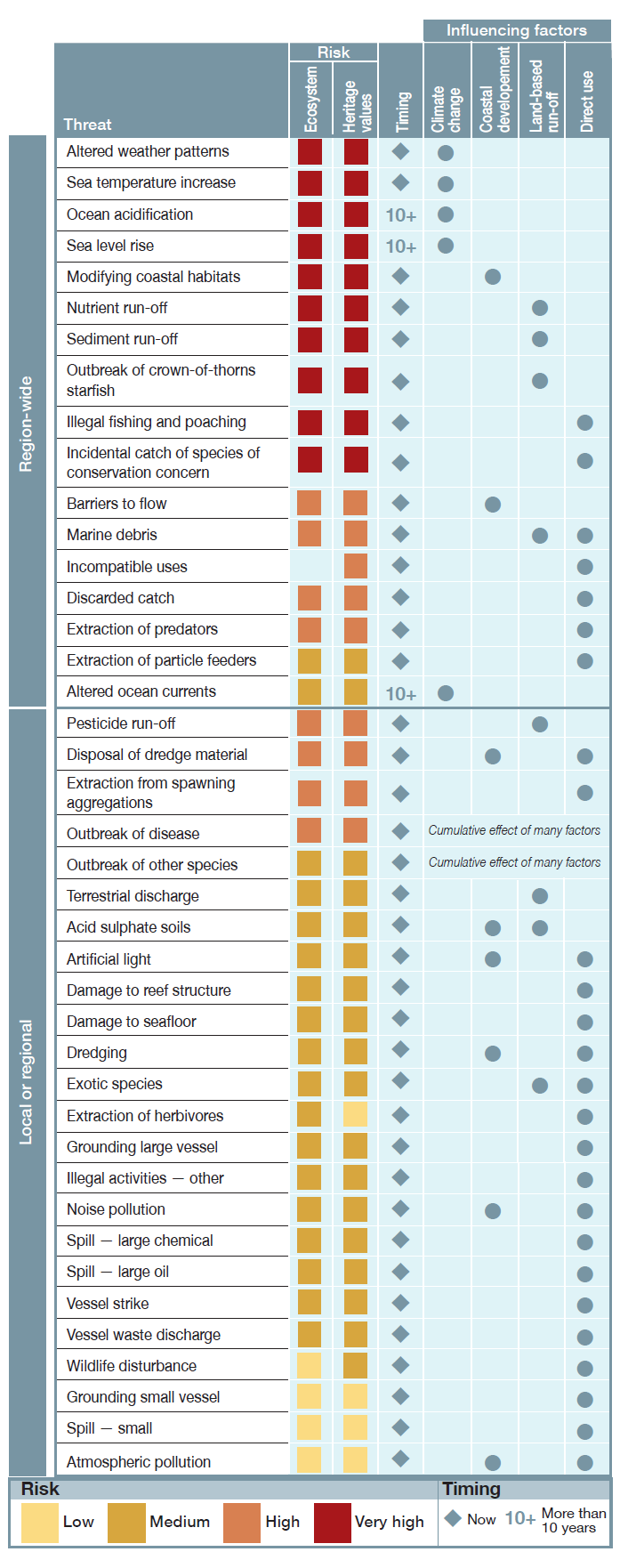 Appendix C — Key values, processes and pressures These key values, processes and pressures were selected as follows: Biodiversity (habitats and species): a classification of ‘at risk’ in the agency’s vulnerability assessments; affected by a high or moderate level of single or cumulative effects; a key ecological feature; a source of important community benefits; iconic status; specific reporting obligations (for example, World Heritage listing); or the subject of existing monitoring that is of value to management. Processes: critical to the functioning of matters of national environmental significance; critical to the recovery of values assessed to be in poor, very poor or declining condition; affected by a high or moderate level of single or cumulative effects; having specific reporting obligations; or not sufficiently informed by the monitoring of biodiversity values (see above) or key pressures (see below).Pressures: assessed to be of high or very high risk in the strategic assessment due to its effects on multiple values (acute or chronic) or over a broad scale (acute or chronic); or the subject of existing monitoring that is of value to management. Heritage values and community benefits values are less well developed than biodiversity values, ecosystem processes and key pressures. Those identified are based on work undertaken for the strategic assessment, expert opinion and legislative requirements. Mechanisms to systematically identify and monitor social, cultural and economic drivers and values across the Region are being developed. This list will continue to be refined to ensure they represent the best measures of the Great Barrier Reef Region’s environment and key environmental pressures.Management toolsTheme A
Drivers and pressures Theme B
Key valuesTheme C
Thresholds and desired conditionTheme D Management responsesActs and RegulationsZoning PlanPlans of managementPermits (including environmental impact assessment)Fees and chargesTraditional Owner agreementsComplianceSite infrastructurePolicy PartnershipsStewardship and best practiceEducation and community awarenessReportingKey questions — Drivers and pressures What are the current and projected future status and trends of drivers, influencing factors and pressures affecting key ecological, cultural, heritage, economic and social values in the Great Barrier Reef Region?How do pressures act cumulatively on the Great Barrier Reef ecosystem, its biodiversity and heritage values and the community benefits they provide and what would be appropriate decision-support tools and methods for considering this? How do coastal ecosystem functions contribute to poor water quality when altered?What are the consequences of coastal development, including port development, on the Region’s values?What are the consequences of climate change (including ocean acidification) on the Region’s values?What are the risks to and effects on species, species of conservation concern, species stocks and habitats from commercial, recreational, Traditional and illegal fishing?What are the time lags for ecosystem responses to changes in the pressures affecting the Reef?What is the quantified cumulative effect of crown-of-thorns starfish outbreaks, and what is the influence of other disturbances on the probability of outbreaks?How do Traditional Owners consider that drivers, influencing factors and pressures have affected Indigenous heritage values?Key questions — Key valuesWhat are the current condition, trend and projected future condition of the Region’s values? Given the assessment of vulnerability for at-risk species and habitats is there any spatial consistency in the effects of pressures that could guide prioritisation and be addressed by targeted actions?What are the Traditional Owner and shared heritage values and community benefits derived from the Great Barrier Reef? What are the connections between community benefits and the natural and heritage values which support them, and how are these connections changing over time?What are the patterns of human use in the Great Barrier Reef and how are these affected by population and economic growth as well as societal attitudes? How will these patterns affect biodiversity and biocultural diversity, including on islands?What long-term social, cultural and economic changes are likely as a result of the effects of climate change on the Great Barrier Reef? How will new biodiversity knowledge and understanding improve management’s ability to protect the Region’s values, including identification of new values and hotspots?Key questions — Thresholds and desired condition What constitutes healthy Great Barrier Reef habitats and what is understood by ecosystem health and function?What might be realistic, regionally-specific desired states for the Region’s values that management should be directed towards, taking into account social, cultural, heritage and economic aspects, and the cost to manage versus restore?What are suitable proxies of ecosystem health for monitoring and reporting now and into the future?In a given high-impact area (embayment scale) what are the primary causes of cumulative effects? For which of these does management intervention most effectively improve ecosystem health and function?What are critical and early-warning ecosystem thresholds for coral reefs, seagrass meadows and other key coastal habitats such as mangroves? What are ecosystem thresholds from a Traditional Owner perspective and do they compare with western thinking?What are spatially-explicit critical thresholds for dugong abundance?What thresholds can be established for very high risk species such as snubfin dolphin in hotspot habitat areas?How do cumulative disturbances affect the productivity, recovery, fecundity and survival of key habitats and species and ecosystem function?How can recording and mapping of social, heritage and cultural values; community recollections; traditional ecological knowledge; and historical records be used to increase understanding of shifting baselines?What are appropriate levels of fishing to ensure fisheries are ecologically sustainable and viable in the long-term, including consideration of target stocks, bycatch and the broader environment? What management arrangements would support this?How can climate-induced geographic shifts of species and habitats be effectively taken into account in management measures?Key questions — Management responsesWhat are the effects of existing management measures on the condition of the Region’s values? What adaptation strategies, including improvements to current management and new strategies, could be used to improve the resilience of the Region’s values?  Particularly: How can management strategies in the catchment and nearshore areas (planning and decision making across all uses) be improved to better protect coastal systems adjacent and connected to the Reef?How can environmental offsets be best applied to maintain the condition of the regions values and deliver improvements through net environmental benefit? How can fisheries of the Great Barrier Reef and adjacent areas be best managed to protect Great Barrier Reef values and meet future challenges?What is the most effective crown-of-thorns starfish control strategy to ensure that coral cover targets are achieved?What strategies, approaches and scales of management action can support adaptive management?How do current governance arrangements, including structures and processes of decision making on matters directly or indirectly affecting the Great Barrier Reef, affect management outcomes? What efficiencies could be gained?  How can monitoring, targeted research and modelling and innovative science be improved and employed to more efficiently and accurately assess management effectiveness and guide management actions?Key features of good data managementThe features of data management systems that improve use of scientific information by managers and add value to investments in data generation include:intuitive data discovery, including through metadataclearly defined data storage optionssecure data management systemsdistributed and centralised hosting of dataagreed standards for data storage  (including version control)an agreed and common vocabulary and key wordsclear definition of terms and conditions of data use, including rules for acknowledging provenanceoptions for entry — flexibility in the level of investment for data providersregular archiving of data — periodic snapshots of data that are securely storedappropriate funding — ideally analysis and reporting should be about 30 per cent of the cost of monitoring programs a long-term perspective, including management well beyond the life of the data collection period, recognising that datasets appreciate over the long term, increasing in value as data continue to be addedtreating the data management system as an asset, for example by including the management elements of planning, implementation, maintenance, decommissioning and upgrade.Assessment component2014 grade and trend 2014 confidence2014 confidenceAssessment component2014 grade and trend GradeTrendIslandsGood, DeterioratedLimitedLimitedMainland beaches and coastlinesGood, StableLimitedLimitedMangrove forestsGood, StableLimitedLimitedSeagrass meadowsPoor, DeterioratedLimitedLimitedCoral reefsPoor, DeterioratedAdequateAdequateLagoon floorGood, Stable InferredInferredShoalsGood, Stable LimitedInferredHalimeda banksVery good, StableInferredInferredContinental slopeGood, DeterioratedInferredInferredOpen watersGood, DeterioratedAdequateAdequateAssessment Component2014 grade and trend 2014 confidence2014 confidenceAssessment Component2014 grade and trend GradeTrendMangrovesVery good, StableLimitedInferredSeagrassPoor, DeterioratedLimitedLimitedMacroalgaeGood, StableLimitedLimitedBenthic microalgaeVery good, Deteriorated InferredInferredCoralsPoor, DeterioratedAdequateAdequateOther invertebratesGood, DeterioratedInferredInferredPlankton and microbesVery good, DeterioratedInferredInferredBony fishGood, DeterioratedLimitedLimitedSharks and raysPoor, DeterioratedLimitedLimitedSea snakesPoor, StableLimitedInferredMarine turtlesPoor, No consistent trendAdequateAdequateEstuarine crocodilesGood, ImprovedLimitedAdequateSeabirdsPoor, No consistent trend LimitedLimitedShorebirdsPoorInferredNot assessedWhalesGood, ImprovedLimitedLimitedDolphinsGood, DeterioratedInferredInferredDugongsPoor, DeterioratedAdequateAdequateAssessment component2014 grade and trendConfidenceConfidenceAssessment component2014 grade and trendGradeTrendCurrents Very good, DeterioratedAnecdotalAnecdotalCyclones and windGood, DeterioratedLimitedLimitedFreshwater inflowGood, DeterioratedAdequateAdequateSedimentationPoor, Deteriorated AdequateAdequateSea levelGood, DeterioratedAdequateAdequateSea temperaturePoor, DeterioratedAdequateAdequateLightGood, DeterioratedLimitedLimitedAssessment component2014 grade and trendConfidenceConfidenceAssessment component2014 grade and trendGradeTrendNutrient cyclingPoor, DeterioratedAdequateAdequateOcean pHGood, DeterioratedAdequateAdequateOcean salinityGood, DeterioratedAdequateAdequateAssessment component2014 grade and trendConfidenceConfidenceAssessment component2014 grade and trendGradeTrendMicrobial processesGood, StableAnecdotalAnecdotalParticle feedingGood, DeterioratedAnecdotalAnecdotalPrimary production Very good, No consistent trendLimitedLimitedHerbivoryGood, DeterioratedLimitedLimitedPredationPoor, No consistent trendAnecdotalLimitedSymbiosisGood, DeterioratedAnecdotalLimitedRecruitmentPoorLimitedNot assessedReef buildingGood, DeterioratedAnecdotalAnecdotalCompetitionGood, StableAnecdotalAnecdotalConnectivityGood, DeterioratedLimitedLimitedAssessment component2014 conditionConfidenceAssessment component2014 conditionConditionSaltmarshesGoodLimitedFreshwater wetlandsPoorLimitedForested floodplainsPoorLimitedHeath and shrublandsVery goodLimitedGrass and sedgelandsPoorLimitedWoodlands and forestsPoorLimitedRainforestsGoodLimitedAssessment component2014 condition and trendConfidenceConfidenceAssessment component2014 condition and trendConditionTrendOutbreaks of diseaseGood, No consistent trendLimitedAnecdotalOutbreaks of crown-of-thorns starfishVery poor, DeterioratedLimitedLimitedIntroduced speciesGood, No consistent trendAnecdotalAnecdotalOther outbreaksGood, No consistent trendAnecdotalAnecdotalAssessment component2014 grade ConfidenceAssessment component2014 grade GradeCultural practices, observances, customs and loreGoodLimitedSacred sites, sites of particular significance, places important for cultural traditionPoorLimitedStories, songlines, totems and languagesPoorLimitedIndigenous structures, technology, tools and archaeologyPoorLimitedAssessment component2014 gradeConfidenceAssessment component2014 gradegradeHistoric voyages and shipwrecksPoorAdequateHistoric lightstationsGoodAdequateWorld War II features and sitesPoorLimitedOther places of historic significancePoorInferredAssessment component2014 gradeConfidenceAssessment component2014 gradegradeSocial heritage  valuesGoodLimitedAesthetic heritage valuesGoodLimitedScientific heritage valuesGoodAdequateAssessment component2014 grade and trend2014 confidence2014 confidenceAssessment component2014 grade and trendGradeTrendCommercial marine tourismVery good, StableAdequateAdequateDefence activitiesGood, StableAdequateAdequateFishingGood, StableAdequateAdequatePortsVery goodAdequateNot assessed Recreation (not including fishing)Very good, StableLimitedLimitedResearch and educational activitiesVery good, StableAdequateAdequateShippingVery goodAdequateNot assessed Traditional use of marine resourcesVery good, StableInferredInferredAssessment component2014 grade and trendConfidenceConfidenceAssessment component2014 grade and trendImpactsTrendCommercial marine tourismVery low impact, StableAdequateAdequateDefence activitiesVery low impact, StableAdequateAdequateFishingHigh impact, StableLimitedLimitedPorts High impactLimitedNot assessedRecreation (not including fishing)Low impact, StableLimitedLimitedResearch and educational activitiesVery low impact, StableLimitedLimitedShippingLow impactAdequateNot assessedTraditional use of marine resourcesVery low impact, DecreasedLimitedLimitedAssessment component2014 grade and trendFuture trendConfidenceConfidenceAssessment component2014 grade and trendFuture trendGradeTrendClimate changeVery high impact, IncreasedIncreasingAdequateAdequateCoastal developmentHigh impact, IncreasedIncreasingAdequateAdequateLand-based run-offHigh impact, DecreasedDecreasingAdequateAdequateDirect useLow impact, IncreasedIncreasing LimitedLimitedAssessment component2014 grade and trendFuture trendConfidenceConfidenceAssessment component2014 grade and trendFuture trendGradeTrendClimate changeVery high impactIncreasingLimitedLimitedCoastal developmentHigh impactIncreasingLimitedLimitedLand-based run-offHigh impactDecreasingAdequateLimitedDirect use Low impactIncreasingAdequateLimitedAssessment component2014 grade and trendFuture trendConfidenceConfidenceAssessment component2014 grade and trendFuture trendGradeTrendClimate changeHigh impact, IncreasedIncreasingLimitedAdequateCoastal developmentLow impact, No consistent trendNo consistent trendLimitedLimitedLand-based run-offHigh impact, DecreasedDecreasingLimitedLimitedDirect useVery low impact, StableStableAdequateLimitedAssessment component2014 grade and trendFuture trendConfidenceConfidenceAssessment component2014 grade and trendFuture trendGradeTrendClimate changeHigh impact, IncreasedIncreasingLimitedLimitedCoastal developmentLow impact, StableStableLimitedLimitedLand-based run-offLow impact, DecreasedDecreasingLimitedLimitedDirect useLow impact, StableStableLimitedLimitedValuesProcessesPressuresBiodiversityIslandsBeaches and coastlinesMangrove forestsCoral reefs and coralsSeagrass meadows and seagrassesOpen waterSupporting terrestrial habitatsOther invertebratesBony fishSharks and raysSea snakesMarine turtlesSeabirdsShorebirdsDolphinsDugongsHumpback whalesWaves, currents and tides *Cyclones *Sedimentation *Sea level *Sea temperature *Nutrient cycling *Ocean acidity *Freshwater inflow and salinity *Primary production — pelagicHerbivory *Predation *ConnectivityRecruitmentReef building ** addressed via indicators for values or pressuresClimate changeAltered ocean currents and small scale circulationsCyclone activityIncreased sea and air temperatureOcean acidification Rising sea levelIndigenous heritageCultural practices, observances, customs and loreIndigenous sacred sites, sites of particular significance, places important for cultural traditionIndigenous stories, song lines, totems and languagesIndigenous structures, technology, tools and archaeologyLand-based run-offIncreased freshwater inflowNutrients from catchment run-offOutbreak of crown-of-thorns starfishPesticides from catchment run-offSediments from catchment run-offHistoric heritagePlaces of historic significance including:historic shipwrecksWorld War II features and sitesLightstationsPlaces of social significanceDegradation of coastal ecosystemsArtificial barriers to flowCoastal reclamationModifying supporting terrestrial habitatsCommunity benefitsIncome and employmentUnderstanding of the Great Barrier ReefAppreciation, enjoyment and aesthetics (natural beauty)Access to reef resourcesPersonal connectionHealth benefitsDirect useDredging and spoil disposal Extraction – death of discarded speciesExtraction – fishing in spawning aggregationsExtraction – predatorsIllegal fishing and poachingMarine debrisNoise pollutionOutbreaks of disease